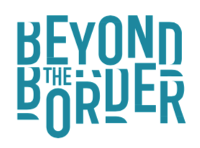 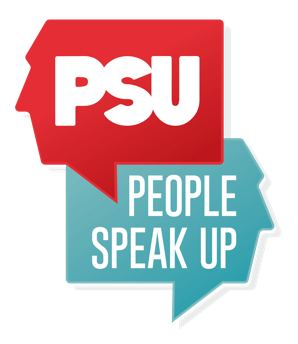 Anti – Racism Storytelling Pathways Role: Project Manager (freelance post)Start: February 2023 (72 days @ £200 per day until the end March 2024)12 days for Feb 23 to March 23 for start up period, 60 days for year 2Initial Contract until: March 2024The Anti-Racism Storytelling Pathways project is a joint collaboration between Beyond the Border Wales International Storytelling Festival and People Speak Up.  The project connects with the Mycelium Storytelling Hub project, embedding storytellers and producers across Wales, and also includes organisational development and action planning across both organisations.  We are seeking a Project Manager with lived experience of racism to steer the project, manage the creative roles being recruited and ensure the project achieves its objectives, in partnership with teams at both organisations. Job PurposeTo manage the project to achieve its aims, to develop co-created cultural programmes which celebrate the rich and diverse stories of our shared heritage.  To ensure both organisations initiate artform-focused anti racist training and organisational anti-racist action plans, working actively and assertively to be anti-racist.To provide support to Cyfarwyddion and Producer recruited for the project, and to engage with advisors, panels and mentors recruited to support the projectTo manage project budget and gather data, fulfilling the administrative requirements of the role.Main Duties and ResponsibilitiesWork in collaboration with Beyond the Border and People Speak Up to manage the project as set out in the project plan and budgetDevelop opportunities that will increase anti-racist provision, in relation to storytelling practice across WalesSupport postholdersOperational ResponsibilitiesTo work in collaboration with Beyond the Border and People Speak Up to manage the project as set out in the project plan and budget To support recruitment of Cyfarwyddion x 2 and Producer x 1 by end of March 2023To develop a growing database of Black, Asian and minority ethnic decision makers, creatives, consultants and mentors to support delivery of the plan, integrated into both organisation’s programmesTo initiate anti-racist training for staff, board and volunteer teams at both organisations, reviewing and updating reporting systems for experiences of racism and discriminationTo create accountable anti-racist plans in partnership with teams at both organisationsProviding artform-specific anti-racist training for artists and producers, addressing cultural appropriation and othering, stereotypes, and discrimination in storytelling, providing mutual support and accountability to enable best practiceSupporting local and Wales-wide showcase events celebrating Wales’ diverse cultural heritage, including international Global Majority diaspora creative projects, co-created with Cyfarwyddion/Producers.Identify funding streams for potential continuation/expansion of the workProvide day to day administrative and communication support for the projectManage budget associated with the projectFulfil all admin, data monitoring and evaluation requirements of the postPerson specificationEssentialExperience of managing arts projectsExperience of supporting organisational developmentExperience of supporting creative practitionersBudget management experienceStrong administration, IT and communication skills Experience of working with participants of all ages and abilities in the artsAbility to create positive working relationships with a wide range of individuals, organisations and stakeholdersWell organised with a flexible and proactive approach to work and the ability to work to deadlines whilst prioritising a varied workloadWillingness and ability to work both independently and as part of a teamAble to use own initiative as well as work within provided guidelinesAccess to own computer, printer and telephoneUnderstanding and commitment to equal opportunities, diversity and accessDESIRABLE SKILLSInterest in spoken word and storytellingGood knowledge and experience of using social media platforms and online engagement strategiesGood research skillsCapacity to evaluate activityLived experience of racismThe role is ring-fenced for Black, Asian and minority ethnic candidates.  This is based on a commitment to anti-racist practice and reflects under-representation in our sector which we want to address.To apply, please send your CV and a 1 x A4 page letter explaining how you meet the person specification and what you will bring to the role.  You can also apply by video, filming yourself answering these questions. Please send your application to recruitment@beyondtheborder.com by Sunday 12 February at 5pm. We will be holding an online webinar to share information about the project and the jobs available on these dates:Tues 7 February, 7 – 8pmThurs 9 February, 7 – 8pm on Zoom.
To book your place email recruitment@beyondtheborder.comAnti-Racism Storytelling Pathways has been made possible with funding from Welsh Government's Anti-Racist Wales Culture, Heritage and Sport Fund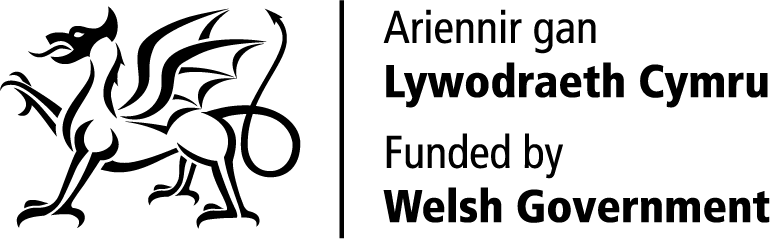 